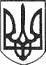 РЕШЕТИЛІВСЬКА МІСЬКА РАДАПОЛТАВСЬКОЇ ОБЛАСТІВИКОНАВЧИЙ КОМІТЕТРІШЕННЯ31 січня 2022 року                                                                                            № 21Про створення тимчасової комісії з прийняття в комунальну власність Решетилівської міської територіальної громади транспортних засобів та іншого майнаКеруючись Законами України „Про місцеве самоврядування в Україні”, „Про передачу об’єктів права державної та комунальної власності”, рішенням Решетилівської міської ради від 26.01.2022 № 997-18-VIIІ „Про прийняття в комунальну власність Решетилівської міської територіальної громади транспортних засобів та іншого майна” (18 сесія), виконавчий комітет Решетилівської міської радиВИРІШИВ:Створити тимчасову комісію з приймання в комунальну власність Решетилівської міської територіальної громади транспортних засобів та іншого майна з державної власності Полтавської районної державної адміністрації у складі:Міський голова								О.А. ДядюноваГолови комісії: Сивинської Інни Василівни, першого заступника Решетилівського міського голови;Членів комісії:Зигаленка Віктора Івановича — головного спеціаліста відділу з юридичних питань та управління комунальним майном виконавчого комітету Решетилівської міської ради;Білай Анжеліки Володимирівни — заступника начальника відділу бухгалтерського обліку, звітності та адміністративно-господарського забезпечення виконавчого комітету Решетилівської міської ради;Задворкіна Дмитра Юрійовича — першого заступника голови Полтавської райдержадміністрації;Білоконя Ігоря Олеговича — начальника юридичного відділу апарату Полтавської райдержадміністрації;Вінніка Вадима Михайловича — начальника відділу оборонної роботи та цивільного захисту Полтавської райдержадміністрації;Касич Алли Юріївни - начальника відділу економічного розвитку промисловості, державної та спільної власності громад Департаменту економічного розвитку, торгівлі та залучення інвестицій Полтавської облдержадміністрації;Киричка Ігоря Петровича — завідувача сектору цифрового розвитку та державної реєстрації Полтавської райдержадміністрації;Ляхна Руслана Валентинівна — начальника відділу фінансово-господарського забезпечення апарату Полтавської райдержадміністрації;Смиковської – Пилипченко Юлії Анатоліївни - начальника відділу екології, природних ресурсів та агропромисловості Полтавської райдержадміністрації.